  Association Rennaise d’Ornithologie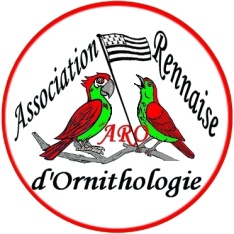 REGLEMENT DE LA BOURSE AUX OISEAUXOrganisée le dimanche 03 octobre 2021Salle J-B Chevrel 35320 TRESBOEUFSous réserve d’annulation due au covid 19Article 1 : La réception des oiseaux se fera à partir de 8h00, l’ouverture au public à partir de 9h00 sans interruption jusqu'à 17h00.                Entrée = 2 Euros                Enfants moins de 12ans accompagnés, GratuitArticle 2 : Aucun oiseau protégé par la convention internationale de 1901 et les lois et décrets en vigueur ne      pourront accéder à la manifestation.                                                                        Les oiseaux bagués.Article 3 : La bourse est ouverte à tout éleveur, sans distinction de fédération.                 Vous présentez avec un certificat de la D.D.C.S.P.P. ou D.D.P.P de votre département,                  Soit individuel ou (groupé par vos clubs ou associations)Article 4 : Les cages seront fournies par l’exposant qui assurera lui-même la vente des oiseaux. Cages propres et  non surchargées.                 Tout oiseau ne semblant pas être en état de vente sera retiré de la bourse,                 Les prix des oiseaux mis en vente devront figurer clairement sur les cagesArticle 5 : Le droit d’inscription est comme suit,                     0,00€ l'emplacement (1,20m x 0,40)                  Les exposants devront accepter sans réserve le numéro de l'emplacement qui leur sera attribués.Article 6 : Tout éleveur par son inscription, s’engage à respecter ce règlement sans réserves.                 Toute fraude dument constatée verra son auteur exclu de la bourse immédiatement et pour les années à venir.Article 7 : un chèque caution de 10€ pour toutes réservations sera redonné le soir à 17hL’Association rennaise d’ornithologie ne pourra être tenue responsable des différents ou conflits pouvant survenir à la suite des transactions faites au sein de cette bourse. Elle ne pourra être tenue responsable du non-respect des législations et règlements en vigueur de la part des éleveurs participant à la bourse.                                                      Restauration possible sur place--------------------------------------------------------------------------------------------------------------------------------------------------------------------BULLETIN DE PARTICIPATION à la BOURSE aux OISEAUX de TRESBOEUFà retourner avant le jeudi 30 Septembre 2021chez Mr DESILLES VICTOR 3 rue de la sauvagère 35150 corps nudsaroclub@outlook.frNOM : ………………………………………………………...……………. Prénom : …………………………………………………………………………………...Adresse : ……………………………………………………………………………………………………………………………………………………………..…….Code Postal : …………………………….. VILLE : ………………………………………………………………………………………………………………..Tél : …………………………………………………..Nombre d'emplacement de 1,20m x 0,40 : …………… x 0 € = ………………… €